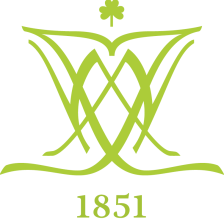 SRON. Zahles GymnasieskoleÅRSTALElevnavn:Klasse:Elevnavn:Klasse:Fag: 	Vejleder:Opgaveformulering:Opgavens omfang: 6-10 normalsider a 2400 enheder (antal anslag inkl. mellemrum). Ved symbolsprog kan disse dele af besvarelsen opgøres ud fra deres omfang på de givne sider uden at tælle enheder. Forside, indholds-fortegnelse, noter, bilag, litteraturliste, tabeller, figurer og lignende materialer tæller ikke med i omfanget. Eventuelle bilag betragtes ikke som en del af det skriftlige produkt, der indgår i den samlede bedømmelse.